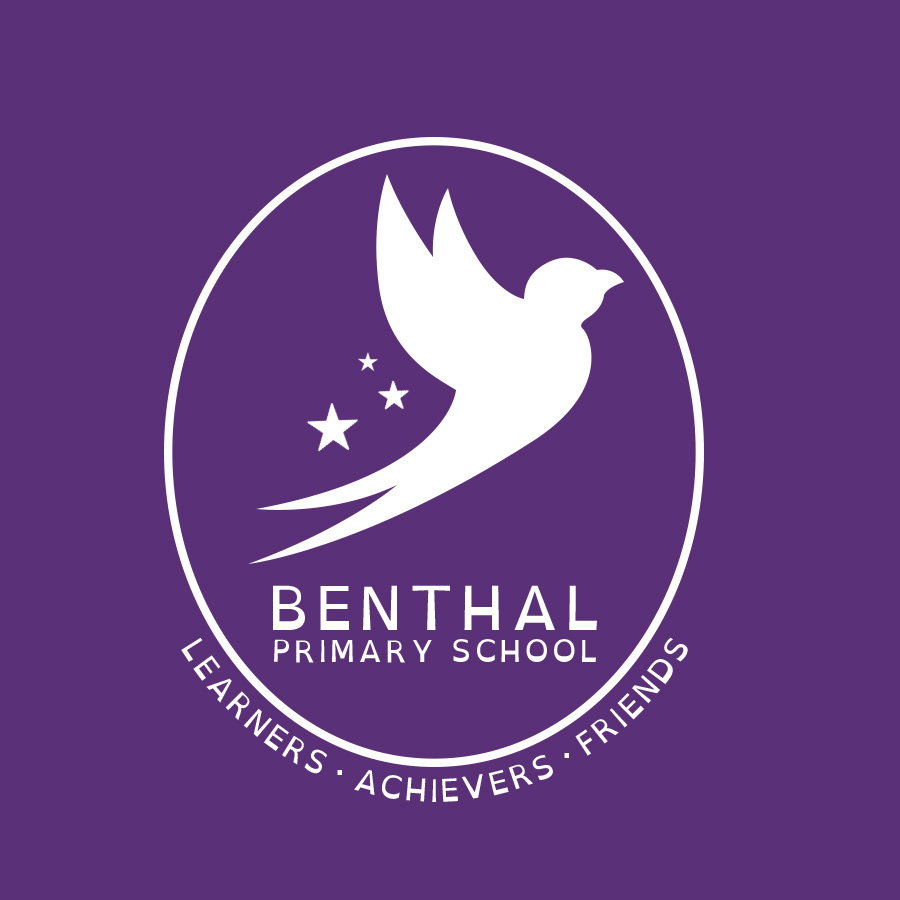 Benthal school follow the governments statutory guidance and recommendations as set out in The SEND Code of Practice (2015) https://www.gov.uk/government/publications/send-code-of-practice-0-to-25 The SEND COP explains the duties of Local Authorities, health bodies, schools and colleges to provide for children with Special Educational Needs under part 3 of the Children and Families Act 2014.WHAT IS A SEND INFORMATION REPORT?This information report is designed to explain how we follow the SEND Code Of Practice (2015) to support pupils at each stage of their education, whatever their level of need or disability.  Our SEND information report is linked to Hackney SEND LOCAL OFFERhackeylocaloffer@hackney.gov.uk Our SEND policy provides a more detailed account of our day to day procedures. benthal@hackney.sch.ukWHAT IS A SPECIAL EDUCATIONAL NEED OR DISABILITY (SEND)?A pupil has a special educational need or disability if there is a difficulty which requires additional support for the pupil to make progress in their learning, physical or social well-being. A pupil may have a learning difficulty or disability if they have: A significantly greater difficulty in learning than other children of the same age, Or A disability which prevents or hinders them from making use of the facilities provided for other children of the same ageBenthal’s SEND Information report will tell you about:SEND at BenthalTypes of SENDThe role of the SEND CoordinatorFAQ - Frequently Asked Questions   Teamwork approach to SENDTransitionStaff training and expertiseWe will keep our SEND Information report under review by asking Governors, staff, parents and children what is working well and what they would like to see improved.SEND at BENTHALIn 2020– 2021, 23% of pupils at Benthal have a Special Educational Need or Disability (Nationally 15.5%). There are currently 68 pupils on the SEND register8 pupils hold an Educational, Health and Care Plan (EHCP)SEND register – 23 girls and 45 Boys4 pupils made good or better progress and were removed from the register at the end of Summer 20Types of SEND at BenthalNOTE: A pupil may have present with more than one need. Descriptors for each category of needCommunication and interaction –difficulty using language to express understanding, feelings or needs. Difficulty understanding verbal instructions or explanations. Difficulties with social interactions, communication and imagination, which has an impact on an ability to interact and relate to others. Cognition and learning – learning at a slower pace than their peers due to a wide range of needs from ‘Moderate learning difficulties’ (MLD) to pupils with ‘Complex or Severe learning difficulties’ (CSLD). Specific learning difficulties (SpLD) affect one or more aspects of learning such as Literacy and language (Dyslexia) mathematical understanding (Dyscalculia) and fine/gross motor skills (Dyspraxia).Social, Emotional and Mental health (SEMH) – Behaviour that can be withdrawn, isolating, challenging, disruptive or disturbing. These behaviours may reflect underlying mental health or well-being difficulties such as neglect (lacking a co-regulator or care-giver), anxiety, depression, self-harm, eating/sleep disorders or physical symptoms that are medically unexplained. Bereavement/sudden loss, may also lead to similar presentations. Other pupils may present with a SEMH in relation to a diagnosis of a syndrome such as Autistic Spectrum Disorder (ASD) Attention Deficit Disorder (ADD) Attention Deficit Hyperactive Disorder (ADHD) or Attachment Disorder  Sensory and/or physical needs – physical disability that prevents or hinders making use of the educational facilities generally provided. Visual impairment (VI), Hearing impairment (HI) or Sensory impairment (SI) and medical needs which requires specialist provision or equipment. Who is the Special Educational Needs Coordinator (SENCO)?Jill Joseph is the Assistant Head Teacher with responsibility for Inclusion and Safeguarding.This includes leading and managing SEND provision at Benthal. Jill Joseph is a qualified teacher who holds a National SENDCO award (Masters level).  The SENDCO is responsible for Developing and updating the SEND policyMaintaining the Graduated Approach to SEND via termly and Annual reviews of Individual Education plans (IEP’s) and Education, Health and Care Plans (EHCP’s)Leading and Managing the SEND team of  specialist Learning Support Assistants (LSA’s)Reporting to Parents, Senior Leadership Team and GovernorsProviding specialist advice and training to parents, staff and GovernorsManaging the SEND funding and budget Coordinating the day – to –day provision Liaising with a range of external agenciesEnsuring parents have the information and guidance to be involved in the planning and reviewing of their child’s SEND provisionKeeping up to date with SEND legislation and Government guidelines How does the school know if your child has a Special Educational Need?We may receive:Information from a previous school or nurseryReferrals made to Medical, Children’s services etcConcerns raised by parents /staff Or the child may be performing below ‘age expected’ levels in their learning with progress which is:Slower than   other children of the same ageSlower or less than the child’s own previous progressShowing an increase in the learning gap between the child and other children in their classWhat should I do if I think my child may have a special education need, medical need or disability?First, discuss any concerns about your child’s educational progress, health or well-being with their Class Teacher.The class teacher may then refer you to the Special Educational Needs and disabilities Coordinator (SENDCO) Jill Joseph, to discuss your concerns.You may wish to contact the SENDCO directly. Appointments can be made in person, by phone or email.   Jill Joseph – 0208 985 9310 jjoseph@Benthal.hackney.sch.uk What will happen after you have shared your concerns?You will be offered a time and date to meet with the teacher and Sendco to talk about your worries or concerns. Your child will not be expected to attend this initial meeting.  At this meeting, you will be asked to share your views and opinions about your child and their progress.Staff at the meeting will be asked to share their views and opinions about your child and their progress.You may be asked about languages spoken at home, medical information, information about your child’s educational history or early childhood. The SENDCO may offer some advice and make a plan about what actions could be taken and by whom.For example:You may be asked to do an activity or use resources at home to support your childThe teacher may be advised to put special activities into your child’s daily timetable or use specific resources The Sendco and class team may offer to carry out classroom/playground observations and/or assessments to investigate causes.You may be offered a referral to seek specialist advice from external services such as: GP, School doctor or nurse, Educational Psychologist, Language, Hearing or Vision experts. What is a SEND planning meeting?If your child is identified as having a Special Educational Need or Disability (SEND), the SENCO will:design a SEND plan of action that describes what we will be doing for your child and who will be doing it.  The plan also includes targets /outcomes to be reviewed within an agreed amount of time. Seek your permission to share the plan with your child’s class team and carry out the actions outlined in the plan.Keep a written record of the SEND plan meeting and ensure you are given a copy for your records.Offer you a date to meet again in the future to share the results of assessments or the impact of actions – how well your child has met their targets. This is called a review meeting.How will my child be involved in their SEND plan?Following the initial meeting and with your agreement, your child may be invited to attend all or a part of subsequent meetings to discuss their needs. Whether your child attends or not, their views will be sought and shared at review meetings.All children are asked to give their views about what they:Like and are good atThink is important to themFind easy/hardThink is working/ not working for themThink would be helpful for themHope and aspire to be in the futureHow does the school find out what type of need my child has?Benthal holds termly Pupil progress meetings with the Class teacher, Sendco and a Senior Leader to monitor the progress of every child. Assessments in reading, writing and maths tell us if a child is making enough progress in a term. If a child is making less than satisfactory progress, the SENDCO may carry out observations of the child at work or specific assessments to help identify the nature/causes of the need.The schools’ own assessments may lead to a referral to a specialist service for specific assessments such as Educational psychology, Speech and Language or Occupational Therapy etc. How much support will my child get?The type and amount of support your child gets will depend on their level of need. Regardless of their needs, our primary aim will be to promote independence. Support is carefully planned and monitored to avoid over –reliance.  Your child may be offered:How will the school know if the activities 
or resources have helped my child 
with their learning?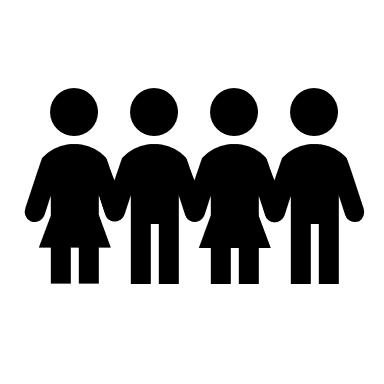 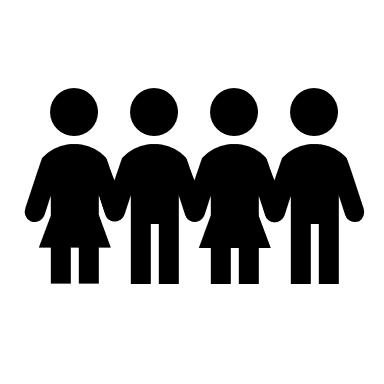 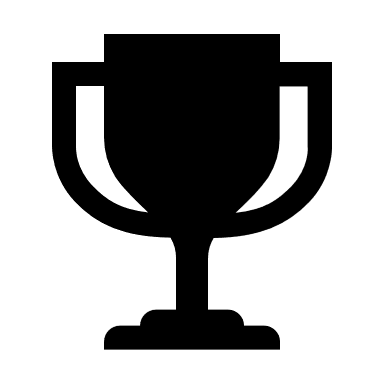 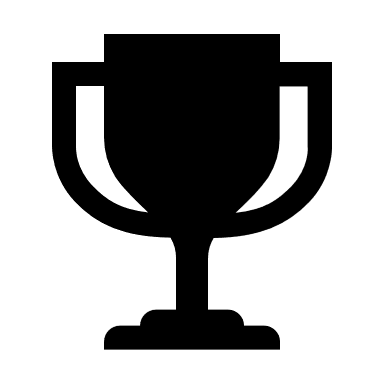 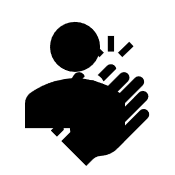 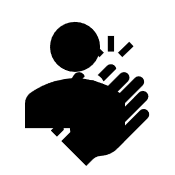 How will the school support my child moving to a new class or school?Benthal ensure continuity and a smooth move through sharing information viaIndividual Education Plan Meetings Annual review Meetings Handover Meetings between old and new class teamsTransition PlansIf your child moves to a new school, we will make sure that the receiving school have all the information and paperwork they need to provide a similar level of support.What SEND expertise do teaching staff have?All of our teachers are responsible for the teaching and learning of pupils with SEND as described in the SEND Code of Practice (2015) This is called Quality First teaching.Quality First Teaching is the teachers’ ability to: 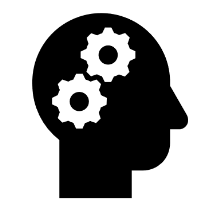 11 Benthal support staff have been trained to run the following specialist activities Benthal’s Learning Mentor is Claire Bryan. 
She specialises in:Social Communication skillsPositive behaviour managementRestorative JusticeAnti- bullyingPlayground gamesEnglish as an additional languageEmotional regulationTrauma and bereavement counselling What SEND training have staff received in the past year?Trauma-informed practice – building resilience for learning, role as co-regulator.MakatonPicture Exchange Communication systems Paediatric First AidDiabetesAsthma Solution-focussed problem solvingZones of Emotional RegulationRunning Speech and Language interventionsSyndrome s – ASD, ADHD, Attachment etcAutism in GirlsMental Health – reflective practiceWhat SEND facilities are available at Benthal?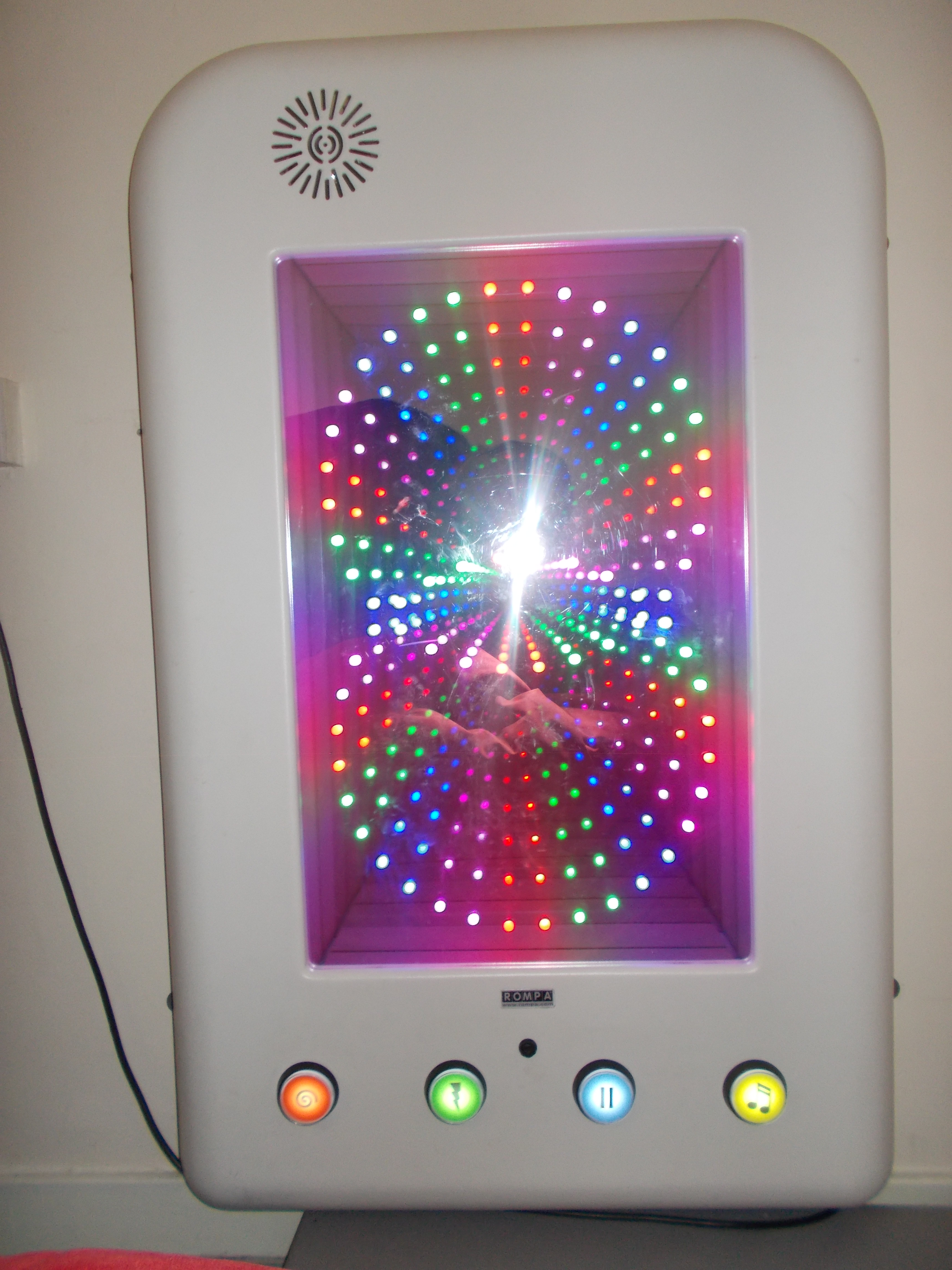 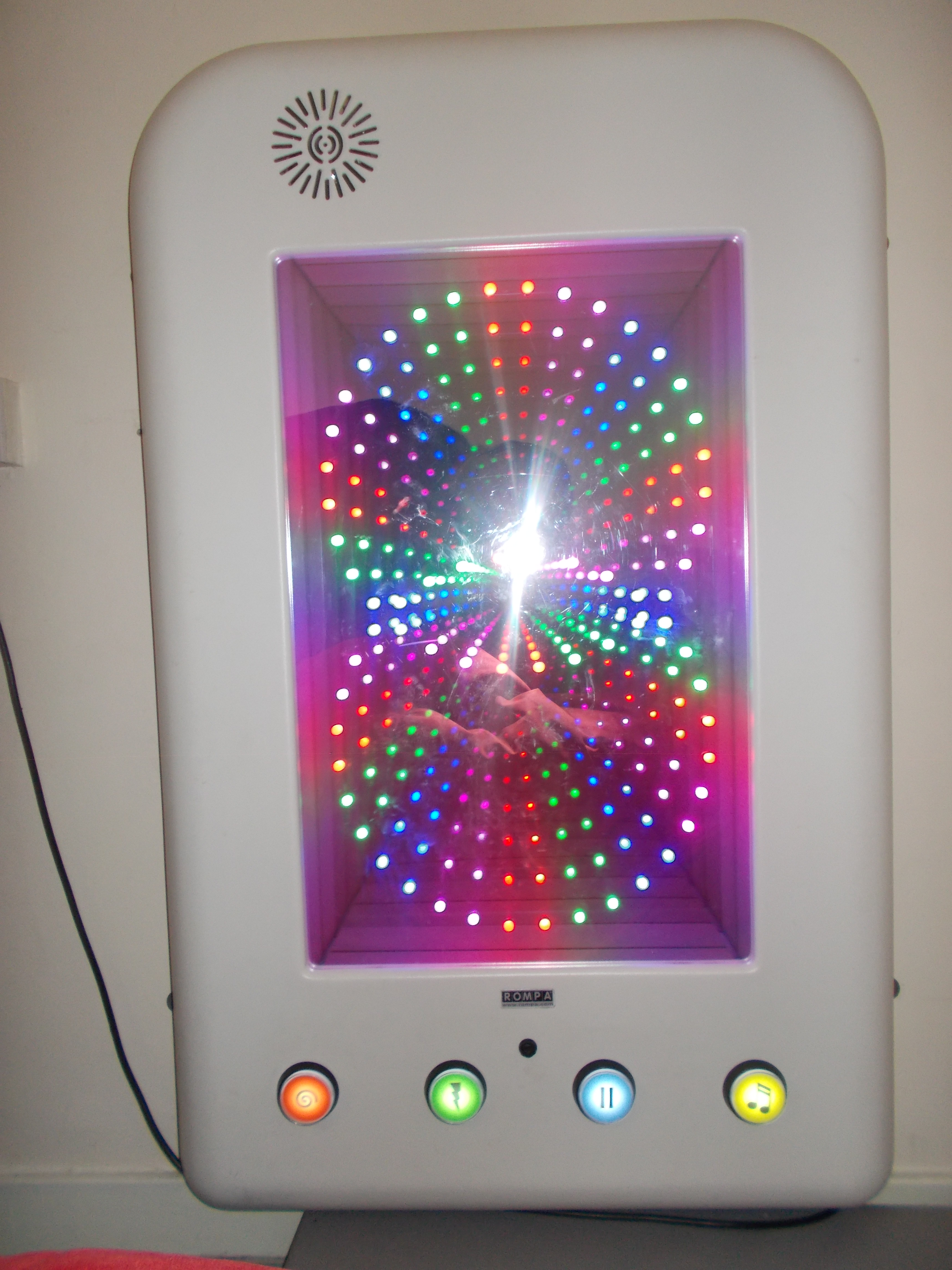 What about school visits, residential trips and clubs?Our extensive extra-curricular activities and school visits are offered to every pupil.All pupils are encouraged to attend breakfast club and after school playcentre.All pupils are encouraged and supported to go on residential trips to Kench Hill, Frylands and Spain.All pupils are encouraged and supported to take part in sports days/school plays/workshops/school council etc. NO PUPIL IS EVER EXCLUDED FROM ANY ACTIVITY BECAUSE OF THEIR SPECIAL EDUCATIONAL NEED OR DISABILITYUseful ContactsTelephone: 0208 985 9310Website: Benthal@hackney.sch.uk Email office@Benthal.hackney.sch.uk Further information:SEND: a guide for parents and carers: https://www.gov.uk/send-guide-for-parents-and-carers   Sendiags are a Hackney parent support service offering advice and guidance: https://www.hackneylocaloffer.co.uk IPSEA is a charity that helps parents and professionals to support children with SEND: https://www.ipsea.org.uk/ Type of NeedNumber of pupilsPrevious number of pupilsModerate Learning (MLD)1427Specific Learning   (SpLD)69Complex /Severe learning (CSLD)45Speech, language and Communication  (SLCN)3116Social, Emotional and Mental Health (SEMH)1019Autistic Spectrum Disorder (ASD)106Attention Deficit, Hyperactivity Disorder (ADHD)12AREALanguage and LearningSocial and emotional well-beingMedical –care and managementINTERVENTIONSSpeech & LanguageTherapyDrama, Drumming and music therapyDowns SyndromeINTERVENTIONSListening, memory and concentration skillsAll about meDiabetesINTERVENTIONSDyslexiaZones of RegulationEpilepsyINTERVENTIONSPrecision teaching (maths/literacy)Social skillsVisual/ hearing impairmentINTERVENTIONSReading and ComprehensionFlexible thinking skillsAsthmaINTERVENTIONSLearning BreaksSensory integrationAllergies